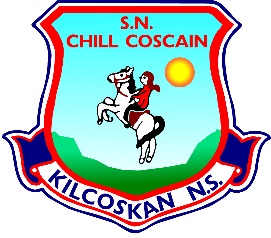 KILCOSKAN NATIONAL SCHOOL 2022/2023Kilcoskan National School, Kilcoskan, The Ward, Co Dublin Ph: 01 8351508www.kilcoskan.comSenior Infants Booklist - Bookhaven Code: u1ktsiClass books to be purchased by parents:English:		Starlight Skills Book – Senior Infants – Code: 9781780908151			Sight and Sound - *Junior Infant Book bought for Seniors Handwriting:		Edco Handwriting B – Mrs Murphy  Maths:		Cracking Maths Set - Senior Infants – Code: 9780717154234SESE:			Small World – History, Geography & Science – Senior Infants                      				Code: 9780714420806			*Senior Infants book to be bought this year for Senior InfantsIrish:			Bua Na Cainte B – Senior Infants – Code: 9781845365875Please ensure all books and stationery are clearly labelled for the first day of school.  Please ensure ALL uniform items, tracksuits, coats, hats etc are clearly labelled.Please ensure all school bags, lunch boxes and beakers are clearly labelled.